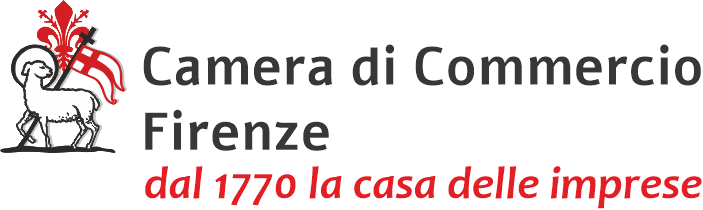 CAMERA DI COMMERCIO INDUSTRIA ARTIGIANATO E AGRICOLTURA DI FIRENZE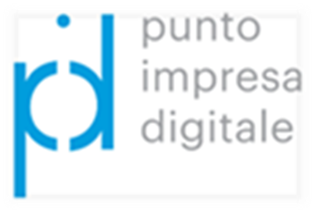 RIPARTIAMO IN DIGITALEDISCIPLINARE VOUCHER DIGITALI I4.0 - ANNO 2021MODULO MISURA BTITOLO DEL PROGETTO:DESCRIZIONE DELL’INTERVENTO:OBIETTIVI E RISULTATI ATTESI:TECNOLOGIE OGGETTO DI INTERVENTO PER L’ATTIVITA’ DI CONSULENZAcon esplicita indicazione relativa a quali tecnologie, tra quelle indicate all’art. 2, comma 2 Elenco 1 della parte generale del Disciplinare, si riferisce:TECNOLOGIE OGGETTO DI INTERVENTO PER IL PERCORSO FORMATIVO con esplicita indicazione relativa a quali tecnologie, tra quelle previste dall’art. 2, comma 2 Elenco 1 della parte generale del Disciplinare, si riferisce:MOTIVAZIONE PER LA SCELTA DI ULTERIORI TECNOLOGIE DIGITALI indicando le tecnologie eventualmente oggetto di intervento, tra quelle previste dall’art. 2, comma 2, Elenco 2 della parte generale del Disciplinare, motivandone le ragioni e a condizione che esse siano strettamente connesse all’impiego di almeno una delle tecnologie di cui all’Elenco 1:SINTETICA DESCRIZIONE DEI BENI E SERVIZI STRUMENTALI EVENTUALMENTE DA ACQUISTARE, indicando le tecnologie come da Elenco 1 e Elenco 2, (art. 2, comma 2 della parte generale del Disciplinare) a cui si collegano: DETTAGLIO DEI COSTI DA PROGETTO:INTERVENTO REALIZZATO DA FORNITORIFornitoreRagione sociale________________________________________________________________Sede Legale _______________________________ Legale Rappresentante________________ _________________________ CF/Partita Iva_________________________________________Tel.  _________________________ Email:  _________________________________________Parte del progetto realizzata _____________________________________________________Costi previsti __________________________________________________________________(in caso di intervento di “ulteriori fornitori” così come definiti alla lettera a) della Scheda  - Misura  B del Disciplinare, l’impresa dovrà allegare l’apposita autodichiarazione del fornitore) FornitoreRagione sociale________________________________________________________________Sede Legale _______________________________ Legale Rappresentante________________ _________________________ CF/Partita Iva_________________________________________Tel.  _________________________ Email:  _________________________________________Parte del progetto realizzata _____________________________________________________Costi previsti __________________________________________________________________(in caso di intervento di “ulteriori fornitori” così come definiti alla lettera a) della Scheda  - Misura  B del Disciplinare, l’impresa dovrà allegare l’apposita autodichiarazione del fornitore) FornitoreRagione sociale________________________________________________________________Sede Legale _______________________________ Legale Rappresentante________________ _________________________ CF/Partita Iva_________________________________________Tel.  _________________________ Email:  _________________________________________Parte del progetto realizzata _____________________________________________________Costi previsti __________________________________________________________________(in caso di intervento di “ulteriori fornitori” così come definiti alla lettera a) della Scheda  - Misura  B del Disciplinare, l’impresa dovrà allegare l’apposita autodichiarazione del fornitore) FIRMA DEL RICHIEDENTEINFORMATIVA AI SENSI DEGLI ARTICOLI 13 E 14 DEL REGOLAMENTO UE 2016/679 (GDPR).1. Ai sensi e per gli effetti di quanto previsto dagli artt. 13 e 14 del Regolamento (UE) 2016/679 del Parlamento e del Consiglio Europeo relativo alla protezione delle persone fisiche con riguardo al trattamento dei dati personali, nonché alla libera circolazione di tali dati (di seguito GDPR), la Camera di Commercio Industria ed Artigianato di Firenze (di seguito anche “CCIAA”) intende informarLa sulle modalità del trattamento dei dati personali acquisiti ai fini della presentazione e gestione della domanda di contributo. 2.	Finalità del trattamento e base giuridica: i dati conferiti saranno trattati esclusivamente per le finalità e sulla base dei presupposti giuridici per il trattamento (adempimento di un compito di interesse pubblico o connesso all’esercizio di pubblici poteri di cui è investito il Titolare del trattamento, ex art. 6, par. 1, lett. e del GDPR) di cui all’art. 1 del presente Disciplinare. Tali finalità comprendono:le fasi di istruttoria, amministrativa e di merito, delle domande, comprese le verifiche sulle dichiarazioni rese;l’analisi delle rendicontazioni effettuate ai fini della liquidazione dei voucher.Con la sottoscrizione della domanda di partecipazione, il beneficiario garantisce di aver reso disponibile la presente informativa a tutte le persone fisiche (appartenenti alla propria organizzazione ovvero esterni ad essa) i cui dati saranno forniti alla Camera di commercio per le finalità precedentemente indicate.3. Obbligatorietà del conferimento dei dati: il conferimento dei dati personali da parte del beneficiario costituisce presupposto indispensabile per lo svolgimento delle attività previste dal Punto Impresa Digitale (PID) con particolare riferimento alla presentazione della domanda di contributo ed alla corretta gestione amministrativa e della corrispondenza nonché per finalità strettamente connesse all’adempimento degli obblighi di legge, contabili e fiscali. Il loro mancato conferimento comporta l’impossibilità di ottenere quanto richiesto o la concessione del contributo richiesto. 4. Soggetti autorizzati al trattamento, modalità del trattamento, comunicazione e diffusione: i dati acquisiti saranno trattati, oltre che da soggetti appositamente autorizzati dalla Camera di commercio anche da Società del Sistema camerale appositamente incaricate e nominate Responsabili esterni del trattamento ai sensi dell’art. 28 del GDPR.I dati saranno raccolti, utilizzati e trattati con modalità manuali, informatiche e telematiche secondo principi di correttezza e liceità ed adottando specifiche misure di sicurezza per prevenire la perdita dei dati, usi illeciti o non corretti ed accessi non autorizzati. Alcuni dati potranno essere comunicati ad Enti Pubblici ed Autorità di controllo in sede di verifica delle dichiarazioni rese, e sottoposti a diffusione mediante pubblicazione sul sito camerale in adempimento degli obblighi di trasparenza ai sensi del D.lgs. 14 marzo 2013, n. 33. Resta fermo l’obbligo della CCIAA di comunicare i dati all’Autorità Giudiziaria, ogni qual volta venga inoltrata specifica richiesta al riguardo. 5. Periodo di conservazione: i dati acquisiti ai fini della partecipazione al presente bando saranno conservati per 10 anni + 1 anno ulteriore in attesa di distruzione periodica a far data dall’avvenuta corresponsione del contributo. Sono fatti salvi gli ulteriori obblighi di conservazione documentale previsti dalla legge. 6.	Diritti degli interessati: ai sensi degli art. 13, comma 2, lettere (b) e (d) e 14, comma 2, lettere (d) e (e), nonché degli artt. 15, 16, 17, 18, e 21 del GDPR, i soggetti cui si riferiscono i dati personali hanno il diritto in qualunque momento di: chiedere al Titolare del trattamento l'accesso ai dati personali, la rettifica, l’integrazione, la cancellazione degli stessi (ove compatibile con gli obblighi di conservazione), la limitazione del trattamento dei dati che la riguardano o di opporsi al trattamento degli stessi qualora ricorrano i presupposti previsti dal GDPR; esercitare i diritti di cui alla lettera a) mediante la casella di posta cciaa.firenze@fi.legalmail.camcom.it con idonea comunicazione; proporre un reclamo al Garante per la protezione dei dati personali, ex art. 77 del GDPR, seguendo le procedure e le indicazioni pubblicate sul sito web ufficiale dell’Autorità: www.garanteprivacy.it. 7.	Titolare, Responsabile della Protezione dei Dati e relativi dati di contatto: il titolare del trattamento dei dati è la CCIAA di Firenze con sede legale in Piazza dei Giudici, 3, P.I. 03097420487 e C.F. 80002690487, tel. 0552392131, e-mail info@fi.camcom.it PEC cciaa.firenze@fi.legalmail.camcom.it, la quale ha designato il Responsabile della Protezione dei Dati (RPD), contattabile al seguente indirizzo e-mail: privacy@fi.camcom.it. DESCRIZIONE DELLA TECNOLOGIA ACQUISTATA/DA ACQUISTAREIndicare a quali tecnologie di cui all’Elenco 1 e Elenco 2, tale acquisto si riferisce VOCI DI COSTO AMMISSIBILITOTALE COSTI€ IMPORTO RICHIESTO€COSTI DI FORMAZIONECOSTI DI CONSULENZACOSTO PER ACQUISTO DI TECNOLOGIETotale progetto